Theorie Klanten/ verkoopgesprekFase 1 : Observeren en aansprekenObserveren = achterhalen van koopgedrag van de klantWaarom:Indruk van de klantAchterhalen van het type klant (Haastige, Stille twijfelende, Blije praatgrage, Zakelijk zelfverzekerde, Boze of agressieve)Hoe haal ik de drempel weg bij de klant?Diefstal voorkomenInspringmoment bepalen. Je let bij de klant op:Klant kijkt zoekend om zich heenKlant staat lang stil bij een productKlant neemt het product in de handAansprekenWaarom:Begroeting van de klant.Hoe kom ik in mijn rol als verkoper/ dienstverlener? Aan kijkende klanten heb je niets.Verkoopgesprek starten.Je geeft de klant het signaal dat je hem hebt gezien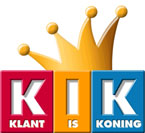 Wanneer:Klant is zoekende.Klant pakt het artikel vast.Klant kan er niet bij.Hoe:Afhankelijk van de leeftijd van de klant.Is het een bekende?Hoeveel klanten zijn er in de winkel/ bedrijf?Fase 2/3: Het gesprekKoopwensonderzoekKoopwens = wat wil de klant kopenKoopmotief = waarom/ waarvoor koop de klant ietsTonen/demonstrerenNiet teveel laten zien. De klant ziet anders door de bomen het bos niet meer.Gebruiksvoorschriften toepassen en uitleggen.Voorkom onveilige situaties. Ruim spullen op, zodat niemand kan struikelen.Raak betrokken bij de klant, denk mee met de klant Toon nooit alleen het goedkoopste of duurste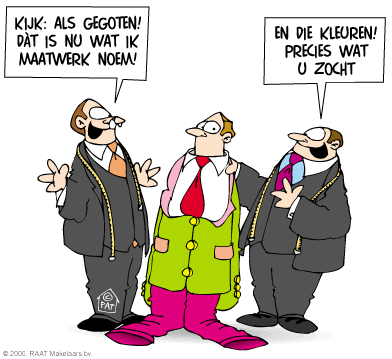 Laat ze het product vasthoudenInformerenUit je hoofd Via documentatie VerpakkingAdviserenJe helpt de klant beslissen door:Verkoopargumenten ( = redenen om te kopen) Garantie, prijs, gebruiksvoorschriften, Product/ dienst eigenschappenProduct/ dienst verschillen verklaren 4 methoden:Vergelijkende: verschillen en overeenkomsten van producten/ dienstenOptelmethode: wat heeft het ene meer als het andereAftrekmethode: wat heeft het ene minder dan het andereDeelmethode: duurzame producten/ diensten, reken het gebruik uitKoopweerstand opvangenVerzachtende tegenspraak = beargumenteren waarom het anders is dan de klant denkt.Voorwaardelijke instemming = klant deels gelijk geven toch beargumenterenFase 4: AfrondingAfrekenenInpakkenAfscheid nemenGesprek gaande houdenKlant enthousiast maken voor actiesKlant goed gevoel geven van zijn aankoopBesef dat de afronding de laatste indruk is die de klant krijgt! Jij als verkoper/ dienstverlener  bent het “Visitekaartje”